JUDICIAL/LAW ENFORCEMENT AND EMERGENCY MANAGEMENT 	 	        COMMITTEE 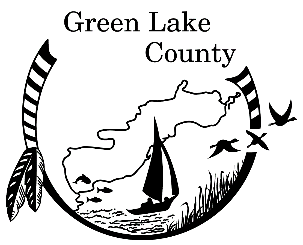 may 11, 2022The regular Judicial/Law Enforcement and Emergency Management Committee meeting was called to order by Chair Joe Gonyo at 10:30 a.m. on March 9, 2022, in the County Board room of the Green Lake County Justice Center, 571 County Road A, Green Lake, WI. The requirements of the open meeting law were certified as being met.Present:  Joe Gonyo, Chair				 	   Sue Wendt							   Gene Thom		               Don Lenz   Ken Bates	      		Others present in person:				Others present via Zoom:Matt Vande Kolk, Sheriff Office 			Dawn Klockow, Corporation CounselGary Podoll, Emergency Management		Tony Daley, Berlin Journal NewspaperSheriff Mark Podoll					Cathy Schmit, County Administrator            Mitzi Putzke, District Attorney’s Office		Renee Thiem-Korth, Register of Deeds	Sara Radloff, Sheriff’s Office				Gerise Laspisa, District Attorney		Lori Leahy – Corrections Administrator		PLEDGE OF ALLEGIANCE                    The Pledge of Allegiance was recited by the group.ELECTION OF VICE-CHAIRMotion/Second (Thom/Gonyo) to make a motion to elect Sue Wendt as Vice-Chair of the Judicial/Law Committee. No negative votes. Motion carried.MINUTESMotion/Second (Bates/Lenz) to approve the minutes of the March 9, 2022, regular meeting presented with no changes. No negative votes. Motion carried.CORRESPONDENCE                 	NonePUBLIC COMMENT	None            DISCUSSION ON MEDICAL EXAMINER OFFICE            IMPLEMENTATION	Corporation Counsel explained to the committee the three options for the Medical Examiner Office starting in January of 2023. Discussion was held. Next meeting Corporation Counsel and the County Administrator will bring back the information that was discussed at the meeting so the committee can look at the three options and how they would affect the county.             DEPARTMENT RELATED REPORTS 	Emergency Management and Sheriff’s Office had reports in the packet andnothing else to add.            MONTHLY SHERIFF REPORTS Sheriff’s Office reports for April 2022 were included in the packet. No questions.           EXPENSE AND REVENUE MONTHLY REPORTS The April 2022 monthly expense and revenue reports were discussed and filed.CLOSED SESSIONThe committee may meet in closed session under Wis. Stat. § 19.85(1)(f) Considering financial, medical, social or personal histories or disciplinary data of specific persons, preliminary consideration of specific personnel problems or the investigation of charges against specific persons except where par. (b) applies which, if discussed in public, would be likely to have a substantial adverse effect upon the reputation of any person referred to in such histories or data, or involved in such problems or investigations. This matter pertains to employment status in the Sheriff’s Office. Motion/Second (Thom/Wendt) to enter into closed session at 11:05 am. Roll call. Gonyo – aye, Wendt – aye, Bates – aye, Thom – aye, Lenz – aye. Motion/Second (Thom/Lenz) reconvene into open session at 11:29 am. Roll call. Gonyo –aye, Wendt – aye, Bates – aye, Thom – aye, Lenz – aye.            FUTURE MEETING DATE AND AGENDA ITEMSThe next regular meeting is set for June 8, 2022, at 9:00 a.m. in the County Board Room of the County Justice Center, 571 County Road A, Green Lake.            ADJOURNMeeting adjourned at 11:33 a.m.Respectfully submitted, Sara Radloff